2022년 AKF(ASEAN-Korea Futurist) 지원서 2022 ASEAN-Korea Futurist (AKF) Application FormASEAN-Korea Futurist(AKF, 한-아세안 차세대 네트워크)는 한국 대학(원)생들에 교육 및 활동을 통한 소통 역량 강화와 아세안 문화 이해 증진 기회를 제공하기 위한 프로그램입니다. 아세안 및 공공외교에 관심과 열의가 있으며, 다양한 능력을 갖춘 대학(원)생들의 많은 관심과 참여를 바랍니다.The ASEAN-Korea Futurist(AKF) is a program to reinforce communication abilities and understand the culture of ASEAN countries for Korean undergraduates and graduate students. We welcome undergraduates and graduate students who are talented and interested in ASEAN and public diplomacy.[인적사항 Personal Information]※ 다문화가족(아세안국가만 해당) 출신의 경우, 가점 부여(증빙서류 제출 필수)[교육사항 Educational Background] ※ 현재 재학중인 학교의 재학증명서를 지원서와 함께 이메일로 제출 필수※ 아세안 관련 전공 지원자의 경우, 가점 부여All applicants must submit one original copy of certificate of school enrollment/registration.[경력 및 활동사항 Work Experience / Extracurricular Activities] ※ 아세안 지역 관련 경력사항 및 인턴, 기자단, 교내외 동아리, 배낭여행, 봉사 등 활동내용   ASEAN-related work, internships, club activities, backpacking, volunteer work, etc.[AKF 활동을 위한 콘텐츠 작성 능력 Contents Production Skills for AKF Activities]※ 항목별 숙련도에 따라 표기 Please indicate your proficiency.[언어능력 Language Skills]※ 언어별 유창한 정도에 따라 표기 Please indicate your level of language proficiency.위 내용은 모두 사실이며 허위기재 여부가 드러나면 어떠한 불이익도 감수하겠습니다.I hereby certify that the information I provided is true and correct to the best of my knowledge. I also understand that any false statements or deliberate omissions on this form will disqualify my application to 2022 ASEAN-Korea Futurist.2022. 00 . 00              이름 Full Name ________________  (인) (Signature)아래 내용을 주의깊게 읽어 주십시오. 이 문서의 내용은 아세안문화원이 귀하의 사진 및/또는 동영상을 촬영하거나 오디오 녹음에 동의하며, 촬영된 사진 및/또는 동영상, 녹음에 대한 사용을 동의한다는 것을 포함하고 있습니다. 아래의 문서를 작성하고 서명하신 뒤 아세안문화원에 제출하여 주시기 바랍니다.본인은 ● 아세안문화원이 본인의 사진 및 동영상 촬영, 오디오 녹음에 동의하며 아세안문화원이 본인의 초상권 및 본인에게 귀속된 다른 권리가 포함된 모든 촬영된 사진/동영상/오디오 녹음을 사용하는 것을 허락합니다.● 아세안문화원에게 본인의 촬영된 사진 및 동영상, 오디오 녹음(실명으로 본인의 신원이 확인되지 않은)을 무상으로 이용할 수 있는 자격을 주는 것을 인지하고 동의합니다. 촬영된 사진/동영상/녹음들은 아세안문화원의 목적 – 문화원 내/외의 광고 및 홍보, 기타 아세안문화원이 주최하거나 제작한 프로그램, 발행물, 웹사이트, 전자 발행물 또는 SNS 게시물 – 에 따라 원본 또는 편집되어 사용될 수 있음에 동의합니다.● 본 동의서에 명시된 목적에 따라 아세안문화원이 본인과 본인의 이름이 촬영된 사진/동영상/녹음을 전 세계의 외부 언론 및 미디어, 출판사, 방송사와 아세안문화원과 제휴된 업체 및 제 3의 업체 등과 공유하는 것에 동의합니다. (초상권 활용 및 자료 보유 기간: 해당 자료 폐기 시까지)아세안문화원이 보유하고 있는 귀하의 자료의 복사본을 요청할 수 있습니다. 정보가 사실과 다를 경우, 수정을 요청하실 수 있습니다. 더 자세한 사항은 아세안문화원(Tel 051-775-2000~2002 / Email: ach@kf.or.kr)으로 문의 바랍니다.아세안문화원I 48108 부산광역시 해운대구 좌동로 162 Tel 051-775-2000~2002 Fax 051-775-2020 www.ach.or.krASEAN CULTURE HOUSE I 162, Jwadong-ro, Haeundae-gu, Busan 48108, Repulbic of Korea Tel +82-51-775-2000~2002, Fax +82-51-775-2020 www.ach.or.kr성명Name국적Nationality성명Name성 Last Name이름 First Name이름 First Name국적Nationality생년월일Date of Birth(YYYY/MM/DD)(YYYY/MM/DD)(YYYY/MM/DD)성별Gender남 Male / 여 Female남 Male / 여 Female휴대전화Mobile phone Number이메일Email Address주소Address현재 실 거주지 Current Residence in Korea현재 실 거주지 Current Residence in Korea현재 실 거주지 Current Residence in Korea현재 실 거주지 Current Residence in Korea현재 실 거주지 Current Residence in Korea현재 실 거주지 Current Residence in KoreaSNS 주소Social Media Accounts페이스북 Facebook페이스북 Facebook인스타그램 Instagram인스타그램 Instagram인스타그램 Instagram블로그 Blog / 유튜브 YouTubeSNS 주소Social Media Accountse.g.https://www.facebook.com/ASEANCultureHouse/e.g.https://www.facebook.com/ASEANCultureHouse/학교명Name of School위치Location학업 기간Period of Studies전공Major학위Degreeyyyy.mm.dd ~ yyyy.mm.dd조직명Name of Organization역할Role활동기간Period활동내용Descriptionyyyy.mm.dd ~ yyyy.mm.dd작문Writing상 / 중 / 하High / Mid / Low사진촬영Photography상 / 중 / 하High / Mid / Low영상촬영 및 편집Video Production and Editing상 / 중 / 하High / Mid / Low소프트웨어 능력Software Skills(포토샵, 프리미어, 일러스트 등)e.g  Photoshop, Premiere, etc.언어명Language언어명Language읽기Reading쓰기Writing말하기Speaking이해Understanding언어명Language언어명Language상 High / 중 Intermediate / 하 Low 상 High / 중 Intermediate / 하 Low 상 High / 중 Intermediate / 하 Low 상 High / 중 Intermediate / 하 Low 한국어 Korean한국어 Korean영어 English영어 English[자기소개영상 Self-introduction Video][자기소개영상 Self-introduction Video][자기소개영상 Self-introduction Video][자기소개영상 Self-introduction Video][자기소개영상 Self-introduction Video][자기소개영상 Self-introduction Video][자기소개영상 Self-introduction Video][자기소개영상 Self-introduction Video]자기소개영상 URL자기소개영상 URLhttps://youtu.be/!@#$%https://youtu.be/!@#$%https://youtu.be/!@#$%https://youtu.be/!@#$%https://youtu.be/!@#$%https://youtu.be/!@#$%필수 포함 내용자기소개 및 지원동기 Self-introduction and Motivation for application자기소개와 왜 AKF에 지원하셨는지 등의 지원동기를 말씀해주세요.Please introduce yourself and describe why you would like to participate for 2021 AKF.활동계획 Activity Plan for AKF한국-아세안 간 이해 및 문화교류 활동을 증진하기 위한 AKF활동에 어떻게 기여할 것 인지, 활동 포부 등 구체적 활동계획을 말씀해주세요. Please describe your specific activity plan as an AKF participant to promote mutual understanding and form network between ASEAN and Korea and how you will contribute to AKF’s activities필수 포함 내용자기소개 및 지원동기 Self-introduction and Motivation for application자기소개와 왜 AKF에 지원하셨는지 등의 지원동기를 말씀해주세요.Please introduce yourself and describe why you would like to participate for 2021 AKF.활동계획 Activity Plan for AKF한국-아세안 간 이해 및 문화교류 활동을 증진하기 위한 AKF활동에 어떻게 기여할 것 인지, 활동 포부 등 구체적 활동계획을 말씀해주세요. Please describe your specific activity plan as an AKF participant to promote mutual understanding and form network between ASEAN and Korea and how you will contribute to AKF’s activities필수 포함 내용자기소개 및 지원동기 Self-introduction and Motivation for application자기소개와 왜 AKF에 지원하셨는지 등의 지원동기를 말씀해주세요.Please introduce yourself and describe why you would like to participate for 2021 AKF.활동계획 Activity Plan for AKF한국-아세안 간 이해 및 문화교류 활동을 증진하기 위한 AKF활동에 어떻게 기여할 것 인지, 활동 포부 등 구체적 활동계획을 말씀해주세요. Please describe your specific activity plan as an AKF participant to promote mutual understanding and form network between ASEAN and Korea and how you will contribute to AKF’s activities필수 포함 내용자기소개 및 지원동기 Self-introduction and Motivation for application자기소개와 왜 AKF에 지원하셨는지 등의 지원동기를 말씀해주세요.Please introduce yourself and describe why you would like to participate for 2021 AKF.활동계획 Activity Plan for AKF한국-아세안 간 이해 및 문화교류 활동을 증진하기 위한 AKF활동에 어떻게 기여할 것 인지, 활동 포부 등 구체적 활동계획을 말씀해주세요. Please describe your specific activity plan as an AKF participant to promote mutual understanding and form network between ASEAN and Korea and how you will contribute to AKF’s activities필수 포함 내용자기소개 및 지원동기 Self-introduction and Motivation for application자기소개와 왜 AKF에 지원하셨는지 등의 지원동기를 말씀해주세요.Please introduce yourself and describe why you would like to participate for 2021 AKF.활동계획 Activity Plan for AKF한국-아세안 간 이해 및 문화교류 활동을 증진하기 위한 AKF활동에 어떻게 기여할 것 인지, 활동 포부 등 구체적 활동계획을 말씀해주세요. Please describe your specific activity plan as an AKF participant to promote mutual understanding and form network between ASEAN and Korea and how you will contribute to AKF’s activities필수 포함 내용자기소개 및 지원동기 Self-introduction and Motivation for application자기소개와 왜 AKF에 지원하셨는지 등의 지원동기를 말씀해주세요.Please introduce yourself and describe why you would like to participate for 2021 AKF.활동계획 Activity Plan for AKF한국-아세안 간 이해 및 문화교류 활동을 증진하기 위한 AKF활동에 어떻게 기여할 것 인지, 활동 포부 등 구체적 활동계획을 말씀해주세요. Please describe your specific activity plan as an AKF participant to promote mutual understanding and form network between ASEAN and Korea and how you will contribute to AKF’s activities필수 포함 내용자기소개 및 지원동기 Self-introduction and Motivation for application자기소개와 왜 AKF에 지원하셨는지 등의 지원동기를 말씀해주세요.Please introduce yourself and describe why you would like to participate for 2021 AKF.활동계획 Activity Plan for AKF한국-아세안 간 이해 및 문화교류 활동을 증진하기 위한 AKF활동에 어떻게 기여할 것 인지, 활동 포부 등 구체적 활동계획을 말씀해주세요. Please describe your specific activity plan as an AKF participant to promote mutual understanding and form network between ASEAN and Korea and how you will contribute to AKF’s activities필수 포함 내용자기소개 및 지원동기 Self-introduction and Motivation for application자기소개와 왜 AKF에 지원하셨는지 등의 지원동기를 말씀해주세요.Please introduce yourself and describe why you would like to participate for 2021 AKF.활동계획 Activity Plan for AKF한국-아세안 간 이해 및 문화교류 활동을 증진하기 위한 AKF활동에 어떻게 기여할 것 인지, 활동 포부 등 구체적 활동계획을 말씀해주세요. Please describe your specific activity plan as an AKF participant to promote mutual understanding and form network between ASEAN and Korea and how you will contribute to AKF’s activities필수 포함 내용자기소개 및 지원동기 Self-introduction and Motivation for application자기소개와 왜 AKF에 지원하셨는지 등의 지원동기를 말씀해주세요.Please introduce yourself and describe why you would like to participate for 2021 AKF.활동계획 Activity Plan for AKF한국-아세안 간 이해 및 문화교류 활동을 증진하기 위한 AKF활동에 어떻게 기여할 것 인지, 활동 포부 등 구체적 활동계획을 말씀해주세요. Please describe your specific activity plan as an AKF participant to promote mutual understanding and form network between ASEAN and Korea and how you will contribute to AKF’s activities참고사항 Please note that:촬영 후 동영상 파일을 개인 유튜브 계정에 업로드(일부공개로 설정)하고 URL을 복사하여 기입Once you’ve recorded a self-introduction video, please upload it on your YouTube account as Unlisted, and copy and paste the URL link. 분량: 1분 30초 이내Video length should be within a minute and 30 seconds.필터 사용 등을 포함한 편집 일체 불가All kinds of editing including filter use, etc. are not allowed.첨부된 자기소개영상 유튜브 업로드 방법 정독 필수Please carefully read the attached instruction before uploading the self-introduction video.참고사항 Please note that:촬영 후 동영상 파일을 개인 유튜브 계정에 업로드(일부공개로 설정)하고 URL을 복사하여 기입Once you’ve recorded a self-introduction video, please upload it on your YouTube account as Unlisted, and copy and paste the URL link. 분량: 1분 30초 이내Video length should be within a minute and 30 seconds.필터 사용 등을 포함한 편집 일체 불가All kinds of editing including filter use, etc. are not allowed.첨부된 자기소개영상 유튜브 업로드 방법 정독 필수Please carefully read the attached instruction before uploading the self-introduction video.참고사항 Please note that:촬영 후 동영상 파일을 개인 유튜브 계정에 업로드(일부공개로 설정)하고 URL을 복사하여 기입Once you’ve recorded a self-introduction video, please upload it on your YouTube account as Unlisted, and copy and paste the URL link. 분량: 1분 30초 이내Video length should be within a minute and 30 seconds.필터 사용 등을 포함한 편집 일체 불가All kinds of editing including filter use, etc. are not allowed.첨부된 자기소개영상 유튜브 업로드 방법 정독 필수Please carefully read the attached instruction before uploading the self-introduction video.참고사항 Please note that:촬영 후 동영상 파일을 개인 유튜브 계정에 업로드(일부공개로 설정)하고 URL을 복사하여 기입Once you’ve recorded a self-introduction video, please upload it on your YouTube account as Unlisted, and copy and paste the URL link. 분량: 1분 30초 이내Video length should be within a minute and 30 seconds.필터 사용 등을 포함한 편집 일체 불가All kinds of editing including filter use, etc. are not allowed.첨부된 자기소개영상 유튜브 업로드 방법 정독 필수Please carefully read the attached instruction before uploading the self-introduction video.참고사항 Please note that:촬영 후 동영상 파일을 개인 유튜브 계정에 업로드(일부공개로 설정)하고 URL을 복사하여 기입Once you’ve recorded a self-introduction video, please upload it on your YouTube account as Unlisted, and copy and paste the URL link. 분량: 1분 30초 이내Video length should be within a minute and 30 seconds.필터 사용 등을 포함한 편집 일체 불가All kinds of editing including filter use, etc. are not allowed.첨부된 자기소개영상 유튜브 업로드 방법 정독 필수Please carefully read the attached instruction before uploading the self-introduction video.참고사항 Please note that:촬영 후 동영상 파일을 개인 유튜브 계정에 업로드(일부공개로 설정)하고 URL을 복사하여 기입Once you’ve recorded a self-introduction video, please upload it on your YouTube account as Unlisted, and copy and paste the URL link. 분량: 1분 30초 이내Video length should be within a minute and 30 seconds.필터 사용 등을 포함한 편집 일체 불가All kinds of editing including filter use, etc. are not allowed.첨부된 자기소개영상 유튜브 업로드 방법 정독 필수Please carefully read the attached instruction before uploading the self-introduction video.참고사항 Please note that:촬영 후 동영상 파일을 개인 유튜브 계정에 업로드(일부공개로 설정)하고 URL을 복사하여 기입Once you’ve recorded a self-introduction video, please upload it on your YouTube account as Unlisted, and copy and paste the URL link. 분량: 1분 30초 이내Video length should be within a minute and 30 seconds.필터 사용 등을 포함한 편집 일체 불가All kinds of editing including filter use, etc. are not allowed.첨부된 자기소개영상 유튜브 업로드 방법 정독 필수Please carefully read the attached instruction before uploading the self-introduction video.참고사항 Please note that:촬영 후 동영상 파일을 개인 유튜브 계정에 업로드(일부공개로 설정)하고 URL을 복사하여 기입Once you’ve recorded a self-introduction video, please upload it on your YouTube account as Unlisted, and copy and paste the URL link. 분량: 1분 30초 이내Video length should be within a minute and 30 seconds.필터 사용 등을 포함한 편집 일체 불가All kinds of editing including filter use, etc. are not allowed.첨부된 자기소개영상 유튜브 업로드 방법 정독 필수Please carefully read the attached instruction before uploading the self-introduction video.개인정보 수집 및 활용 동의서Agreement on Collection and Use of Personal Information1. 개인정보의 수집·이용에 관한 사항한국국제교류재단은 귀하의 개인정보를 수집·이용하기 위하여 「개인정보보호법」 제15조에 따라 아래와 같이 동의를 구합니다. ○ 개인정보의 수집·이용 목적: AKF 선발 및 운영○ 수집·이용할 개인정보 항목- 필수항목: 성명, 국적, 생년월일, 성별, 학력사항, 휴대전화, 이메일, 주소, SNS주소, 경력사항○ 개인정보의 보유, 이용기간: AKF 활동기간 동안 보유. 종료 후 1개월 이내 파기※ 선발 탈락자 개인정보는 즉시 파기1. Consent for the collection and use of personal informationThe Korea Foundation (KF) is required to obtain consent to collect and use personal information as part of the recruitment process.○ Objectives of the collection and use of personal information: Selecting participants and running the AKF program○ Personal information to be collected and used by the KF: name, nationality, date of birth, gender, education, phone number, email address, home address, Social media account, work experience and extracurricular activities○ Period of retention and use of personal information: Personal information as above will be retained for the duration of the program. It will be disposed within a month after the program ends.Please note: Personal information of those failing to become members of the AKF will be disposed immediately.동의함 I consent to the foregoing.        □ 동의안함 I do not consent.※ 귀하는 상기 사항에 대하여 동의를 거부할 수 있습니다. 다만, 이에 대한 동의를 하지 않을 경우에는 AKF 프로그램 참여가 불가함을 알려 드립니다.Please note: You have the right to refuse the collection and use of your personal information as described above. However, if you refuse for such information to be collected, you will be unable to participate in the program.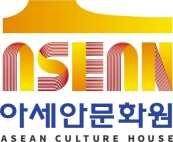       사진, 동영상, 녹음 등에 대한 동의서이름:                                                                                               (“본인”)이름:                                                                                               (“본인”)나이(만 18세 이하일 경우) 만 ___________세생년월일(만 18세 이하일 경우) __________년_____월_____일전화번호 :이메일:행사, 프로젝트, 활동명 : 2022 한-아세안 차세대 네트워크(AKF) 6기행사, 프로젝트, 활동명 : 2022 한-아세안 차세대 네트워크(AKF) 6기동의서에 서명함에 따라 위 사항들에 동의합니다.동의서에 서명함에 따라 위 사항들에 동의합니다.서명날짜** 주의사항 : 본인이 만 18세 이하일 경우, 아래 사항을 기입하여 주십시오.상기 본인의 부모/법적 보호자로서 본 동의서에 적힌 사항들을 동의합니다.** 주의사항 : 본인이 만 18세 이하일 경우, 아래 사항을 기입하여 주십시오.상기 본인의 부모/법적 보호자로서 본 동의서에 적힌 사항들을 동의합니다.** 주의사항 : 본인이 만 18세 이하일 경우, 아래 사항을 기입하여 주십시오.상기 본인의 부모/법적 보호자로서 본 동의서에 적힌 사항들을 동의합니다.부모/법적 보호자 성명 : 부모/법적 보호자 성명 : 서명 전화번호 : 이메일 : 이메일 : 